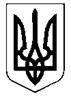 МОГИЛІВСЬКА СІЛЬСЬКА РАДАЦАРИЧАНСЬКОГО РАЙОНУ ДНІПРОПЕТРОВСЬКОЇ ОБЛАСТІВОСЬМА    СЕСІЯВОСЬМОГО СКЛИКАННЯ РІШЕННЯПро затвердження Програми «Розвитку та фінансової підтримки комунального підприємства «Джерело» Могилівської територіальної  громади на 2021 - 2025 роки»         З метою забезпечення стабільної роботи   комунального підприємства «Джерело» Могилівської сільської ради, відповідно до його функціональних призначень, на  підставі ст. 144 Конституції  України,    та керуючись                           пп.1, ч.2 ст. 52 Закону України «Про місцеве самоврядування в Україні»,  сільська рада в и р і ш и л а:  Затвердити  Програму «Розвитку та фінансової підтримки комунального підприємства «Джерело» Могилівської територіальної  громади                                  на 2021- 2025 роки» згідно додатку 1.Затвердити  Порядок виділення та використання коштів сільського бюджету у формі фінансової підтримки комунального підприємства «Джерело» Могилівської територіальної  громади згідно додатку 2.Рішення сесії Могилівської сільської ради від 14 липня  2017року                        №  304  - 25/VII «Про погодження Програми «Розвитку та фінансової підтримки комунального підприємства «Джерело» Могилівської сільської ради на 2017-2021 роки»; від 18 грудня  2018 року №  576  - 41/VII «Про  внесення змін до Програми «Розвитку та фінансової підтримки комунального підприємства «Джерело» Могилівської сільської ради на 2017-2021 роки» вважати такими, що втратили чинність.Контроль за виконанням цього рішення покласти на постійну комісію сільської ради з питань фінансів, бюджету планування  соціально-економічного розвитку, інвестицій та міжнародного співробітництва. Сільський голова                                                                        В.В. ДРУЖКОс. Могилів№ 306 - 08/VIIΙ07 травня  2021 року